Vážení přátelé,                             děkujeme za váš zájem o přednášky předních odborníků v oblasti udržitelného zdraví.Přibližný obvyklý nezávazný časový rozvrh přednášek:1. přednáška 10. -12. hodina (následuje přestávka na oběd)2. přednáška 12:40 - 14:202. přednáška 14:20 - 15:00 (maximálně po předchozí dohodě 16:00)  Nedokážeme vám nadále zajistit garantovaný přístup na všechny přednášky bez předchozí registrace. Bezprecedentně to bude platit pro květen, kdy přednáší paní Mgr. Jarmila Podhorná, Ing. Hana Bláhová, paní Iveta Polly Belušová a stručně i další kolegyně. Zde tedy platí, že registrace se počítá až po naběhnutí platby. Téměř denně potvrzujeme každou platbu a do týdne neuhrazené přidělené VS při velkém nárůstu zájemců přenecháme dalším. Čtěte i dále.    Neohlášeným a neregistrovaným  "opozdilcům" negarantujeme místo k sezení,  ba ani více míst k stání.Proto kdo chcete mít na poslední chvíli (bez platby předem) jistotu, ověřte si včas svoji pozici - nejlépe po telefonu.   Pokud máte účet u České spořitelny, můžete s výhodou platit, nebo dát příkaz k platbě na:   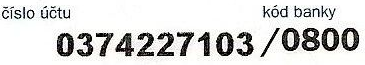 Ostatní nechť zvolí FIO banku: 2800668972/2010   O registrační číslo = VS můžete požádat i telefonicky – 725 360 390, 274 779 681 Potvrzení a další informace na Cestykezdravi@seznam.cz či  josefcap@hotmail.cz  Všem účastníkům přeji dobrou pohodu a hodně užitečných poznatků i osobních zážitků.S pozdravemJosef Čáp   P.S.:Zaplacené vstupné při nevyužité možnosti účastnit se vracíme pouze na základě včasného odhlášenía to až do pátku 12:00 před přednáškou včetně.  Ovšem pak s ohledem na náklady vracíme jen 90% zaplacené částky = 180 Kč z každého VS. Stačí uvést příjmení + VS a zpětná platba proběhne hned následující týden.